Технологическая карта коррекционно-развивающего занятия для детей 6 класса с ОВЗ по теме: Цель занятия: создать благоприятные условия для эмоционального благополучия позиции ребенка в коллективе, конструктивного взаимодействия друг с другомЗадачи:	развивать метапредметные УУДпознавательные УУД – усвоение правил позитивного общения, общепринятых норм поведения, расширение словарного запаса,  развитие эмоционального интеллекта (способность человека распознавать эмоции, понимать намерения, мотивацию и желания других людей и свои собственные, а также способность управлять своими эмоциями и эмоциями других людей в целях решения практических задач), развитие позитивной моральной позиции по отношению к окружающему миру, людям, себеличностно-коммуникативные УУД - умение дружить, конструктивно взаимодействовать друг с другом, понимать окружающих, устанавливать межличностные отношения, общаться, регулятивные УУД - обучать приемам саморегуляции эмоциональных состояний, самоконтроля, развивать личностные УУД – эмоционально-положительное восприятие системы отношений ребенка в  школе, повышение личностно-мотивационной сферы, самооценки, уверенного поведения, социально-психологической адаптацииВВОДНАЯ ЧАСТЬ1 этап. ОрганизационныйЦель: развитие личностных УУД (мотивация, коммуникация) - обмен приветствиями, позитивным настроением, снятие нервно-мышечного напряжения, сплочение коллектива, мотивация на предстоящее занятиеФормы организации деятельности: групповая,  кругМетоды и приемы работы:  Ритуал приветствия.Приветствие. Игра – активатор «Обмен приветствиями»Упражнение – активатор – разогрев  «Дождь», «Солдат и Тряпичная кукла»ОСНОВНАЯ ЧАСТЬ2 этап. Мотивационно-побудительныйЦель:  постановка детьми  проблемы, определение задачи           развитие познавательных УУД – определение  детьми проблемы (конфликтная ситуация), осознание важности целей в рамках конкретной ситуации, название темы урокарегулятивных УУД – мотивирование детей на обращение к внутреннему миру, анализ собственных поступков, осознание собственного агрессивного состояния и грубых форм проявления, непринятия окружающими негативного отношения Формы организации деятельности: индивидуальная, групповая, фронтальнаяМетоды и приемы работы:  словесные, наглядные, частично-поисковыйЗадание  «Собери картинку»     Упражнение «Я»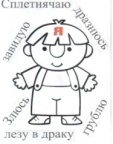 3 этап. ПрактическийЦель: развитиепознавательных УУД – усвоение секретов (правил) общения, умения анализировать ситуацию, установление причинно-следственных отношений,  умозаключения, сохранение активности и работоспособности в течении всего урокарегулятивных УУД – осознание своего эмоционального состояния и освобождение от негативных эмоций,  усвоение способов самоконтроля, коммуникативных УУД – отработка преобразований негативных обращений в позитивные, развитие умений устанавливать дружеские отношения, поддерживать друг друга, готовность к коллективным формам деятельности,личностных УУД – мотивация, побуждающая к последующей деятельности, действиямФормы организации деятельности: индивидуальная, коллективная, кругМетоды и приемы работы:  словесный, наглядный, практический, демонстрационный, тренировочный3-1 этап. Информационно-аналитическийЗадание:  Знакомство  с секретами общения 3 - 2этап. Усвоение способов самоконтроляУпражнение «Рассерженные шарики» Задание: «Негатив - позитив»Упражнение «Скажи себе сам  «Я не…»»- 3 этап. Развитие умений поддерживать друг друга.1.Игра «Сквозь кольцо»ЗАКЛЮЧИТЕЛЬНАЯ ЧАСТЬ4 этап. Закрепление приема саморегуляцииЦель: развитиерегулятивных УУД – закрепление способа самоконтроля, волевых усилий, личностных УУД – развитие волевых качеств, мотивация к выстраиванию адекватных форм общения Формы организации деятельности: групповая, кругМетоды и приемы работы:  элемент тренинга1. Упражнение "Дерево" (на саморегуляцию)этап. РефлексияЦель: развитие познавательных УУД – умение выразить свое мнение, откровенно высказывать свои чувства, относительно того, что происходило на занятии, личностных УУД – обретение  душевного равновесия, доверительных взаимоотношенийФормы организации деятельности: круг, групповаяМетоды и приемы работы:  Ритуал прощанияИтоговый круг: «Интересное – полезное»,«Доброе пожелание» друг другу«Доброе пожелание» ведущего детям